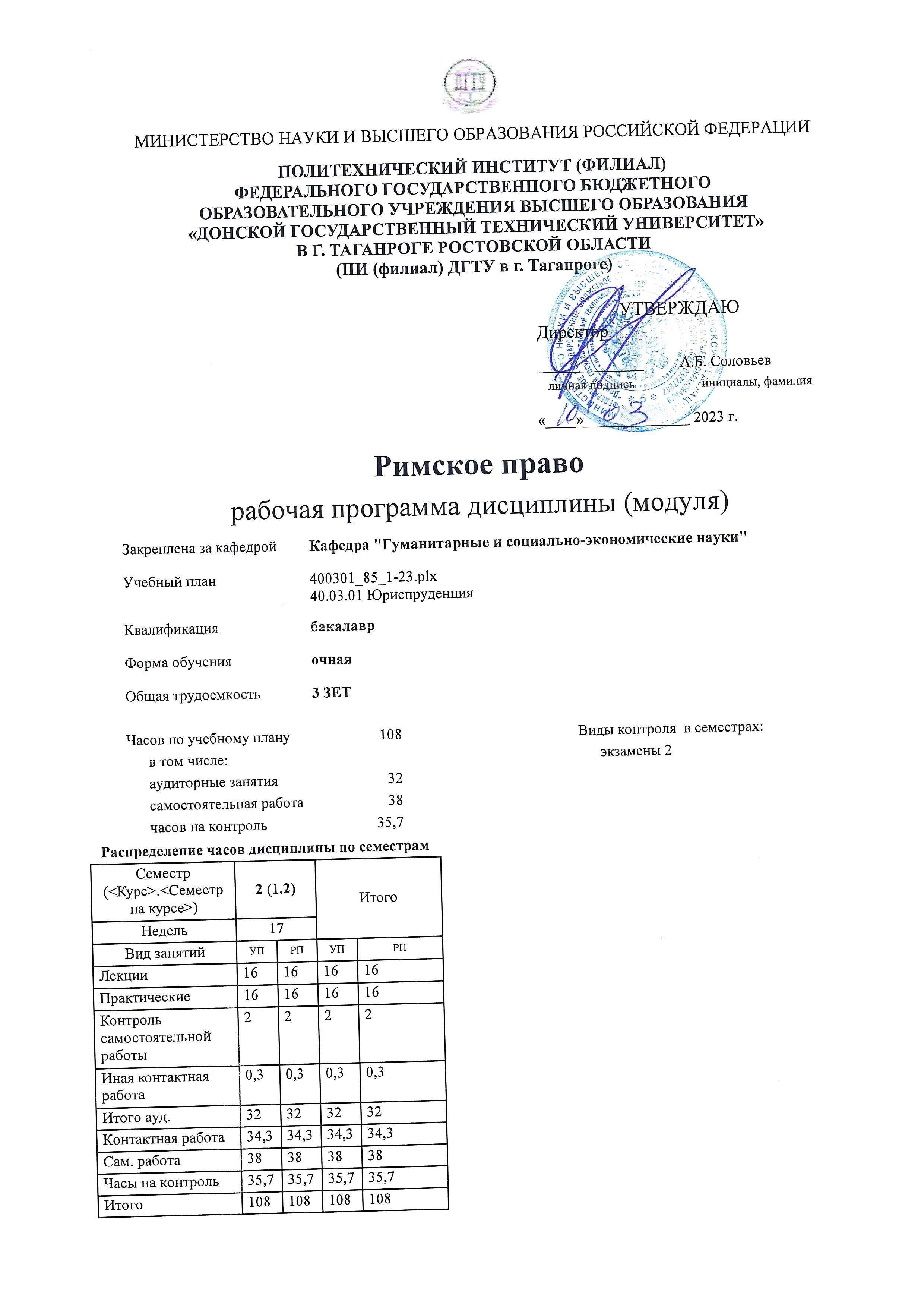 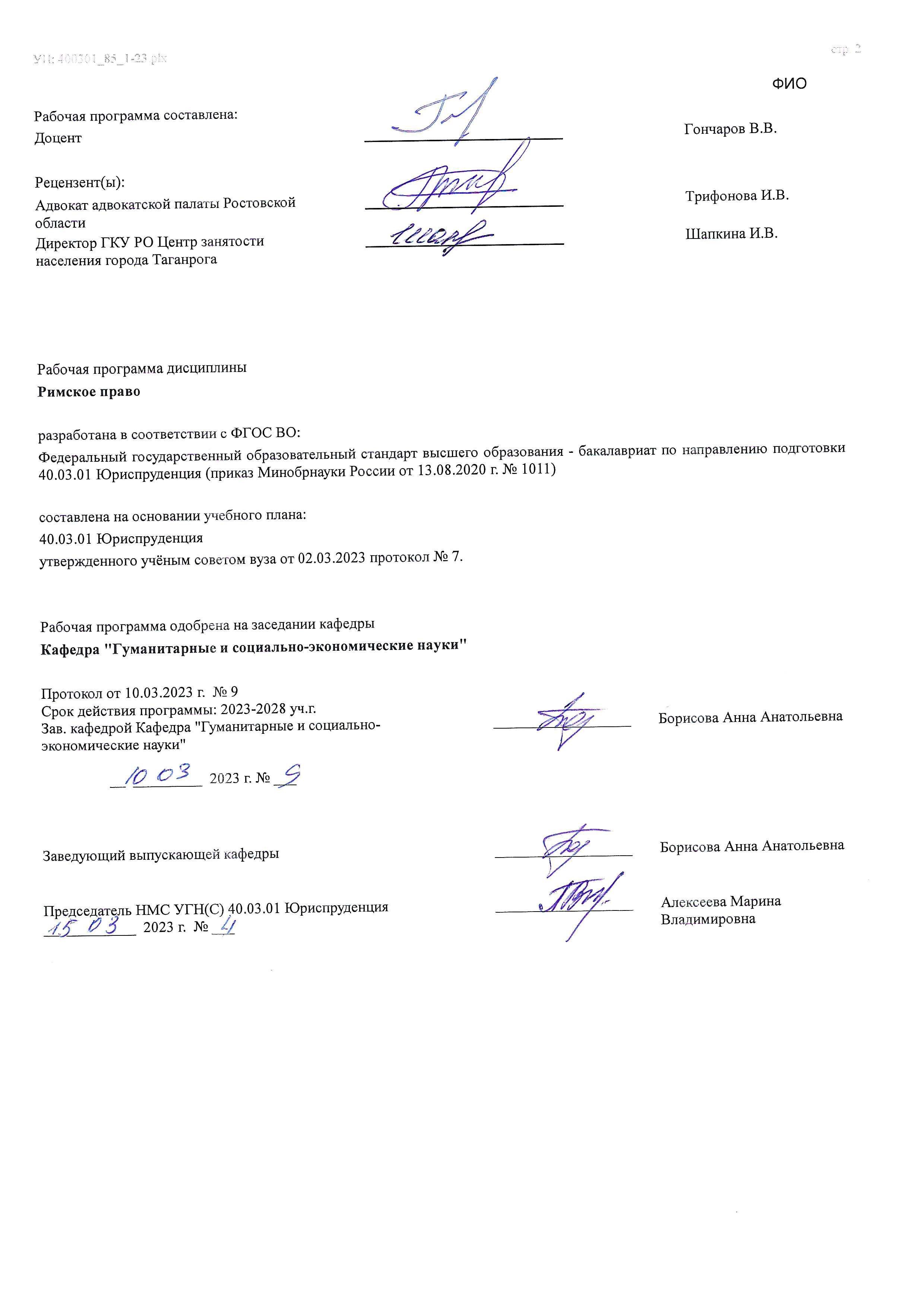 УП: ЛИЦЕЗИР400301_85_1-23.plx	 	  	  	Визирование РП для исполнения в очередном учебном году 	  	  	  Председатель НМС УГН(С) 40.03.01 Юриспруденция  	   __________________ 	 Алексеева Марина  __  _________  ____г. № ___ 	  	Владимировна Рабочая программа по дисциплине «Римское право» проанализирована и признана актуальной для исполнения в ____ - ____ учебном году. Протокол заседания кафедры «Кафедра "Гуманитарные и социально-экономические науки"» от __  _________  ____г. № ___ Зав. кафедрой   ___________________ 	Борисова Анна Анатольевна __  _________  ____г. № ___ В результате освоения дисциплины (модуля) обучающийся должен Из каких статусов и элементов складывалась полная правоспособность лиц в Древнем Риме? Каковы основания ограничения правоспособности, и в каких формах она выражалась? Каковы способы приобретения и утраты римского гражданства? Какую роль в понятии видов дееспособности играла опека и попечительство? Кто такие патриции и плебеи? Почему плебеи сначала не входили в римскую общину? В чем особенности правового положения латинов? Вольноотпущенников? Каковы основные источники рабства на разных этапах развития института рабства в Древнем Риме? Было ли известно римскому праву понятие «юридическое лицо»? Что означали в римском праве понятия «universitates» и «soсietas»? Что понималось в Риме под семейным правом? Какие правоотношения оно регулировало? Что означали такие категории граждан как лица своего права и лица чужого права и как это связано с семейным правом? Что значило агнатическое и когнатическое родство в развитии римского семейного права? Какова сущность дотального права? Каковы способы и условия прекращения брака? Каковы условия установления и прекращения отцовской власти? Что такое алиментные обязательства, каково их содержание и принципы установления. Каково положение внебрачных детей? Что представляет собой институт опеки и попечительства в римском праве и чем опека отличается от попечительства? Какие виды имущественных прав известны древнеримскому праву? Чем вещное право отличается от обязательственного права? В чем различие между делимыми и не делимыми вещами и каков юридический смысл такого деления? Что римские юристы понимали под владением, каковы структурные составляющие владения? Каковы условия приобретения и утраты владения? Какими особыми судебными средствами защищалось право владения? Какие преимущества в защите имел добросовестный владелец? Мог ли получить защиту незаконный недобросовестный владелец? Что составляет содержание права собственности в римском праве? Почему римляне сочли нужным ввести ограничение права собственности, и в чем оно проявлялось? Какими способами было возможно приобретение права собственности по римскому праву? Какую ответственность несли перед собственником добросовестный и недобросовестный владельцы, а также держатель? Какие виды прав на чужие вещи знало римское право? Чем ипотека отличается от других форм залога? Какие известны виды ипотек? Что такое обязательство? Каково содержание обязательств? Что следует понимать под престацией обязательства? Какие виды обязательств различались в римском праве? Чем цивильные обязательства отличаются от натуральных? Почему залог может рассматриваться и как вид прав на чужие вещи, и как одно из средств гарантирования исполнения обязательств? Каковы последствия неисполнения обязательства в зависимости от формы вины? Свободен ли от вины тот, кто с добрыми намерениями вмешивается в дела, в которых не разбирается? Какие последствия имело неисполнение обязательства в случае казуса и в случае непреодолимой силы? Что такое предмет и цель договора? При каких условиях договоры считаются действительными? Чем контракты отличаются от пактов? Какие виды договоров известны римскому праву? Каковы особенности древнейших контрактов (нексум, манципация, стипуляция)? Что такое реальный договор? Каковы права и обязанности сторон в договоре купли-продажи? Что представляют собой договоры-поручения и товарищества? Что такое квазиконтракты? Квазиделикты? Какую роль в развитии института обязательств из частных деликтов играло преторское правопроизводство? Чем различаются такие виды деликтов как воровство и кража? Что следует понимать под наследственным правом? Каковы этапы развития римского наследственного права? Как определялся размер наследственной доли для каждого из законных наследников? Как определялся размер наследственной доли в завещании? Что такое лежачее наследство и выморочное наследство? Когда завещание утрачивало юридическую силу? Каковы последствия принятия наследства, и каковы способы защиты наследственных прав? Какова юридическая природа наследования? В чем состояло отличие легатов от фидеикомиссов? Каковы догосударственные формы защиты нарушенных и     оспариваемых прав? Что понималось под иском в римском праве? Каковы основания для классификации исков? Что такое исковое производство, каковы его элементы и черты? Каковы особые средства преторской защиты, и каковы их отличия от исков? Подготовка к экзамену включает в себя самостоятельную работу над учебным материалом, конспектирование, осмысление содержания лекций, изучения и усвоения материалов и заданий практических занятий, первоисточников, литературы, рекомендованной преподавателем. Самостоятельная работа является неотъемлемой частью образовательного процесса, которая предполагает инициативу самого обучающегося в процессе сбора и усвоения информации, приобретения новых знаний, умений и навыков и ответственность его за планирование, реализацию и оценку результатов учебной деятельности. Процесс освоения знаний при самостоятельной работе не обособлен от других форм обучения. Цель самостоятельной работы - подготовка современного компетентного специалиста и формирование способностей и навыков к непрерывному самообразованию и профессиональному совершенствованию. Реализация поставленной цели предполагает решение следующих задач: качественное освоение теоретического материала по изучаемой дисциплине, углубление и расширение теоретических знаний с целью их применения на уровне межпредметных связей; систематизация и закрепление полученных теоретических знаний и практических навыков; формирование умений по поиску и использованию нормативной, правовой, справочной и специальной литературы, а также других источников информации; развитие познавательных способностей и активности, творческой инициативы, самостоятельности, ответственности и организованности; формирование самостоятельности мышления, способностей к саморазвитию, самообразованию, самосовершенствованию и самореализации; развитие научно-исследовательских навыков; формирование умения решать практические задачи (в профессиональной деятельности), используя приобретенные знания, способности и навыки. Практические занятия нацелены на формирование и развитие необходимых компетенций обучающихся. Практические занятия имеет целью углубление теоретических знаний студентов дисциплины, формирование их творческого мышления; активизацию познавательной деятельности и совершенствование методических навыков их работы с нормативными правовыми актами и учебной литературой. Вопросы (дискуссии, собеседования) и задания к занятиям,  прежде всего, направлены  на организацию активной учебной деятельности  студентов; раскрытию причинно-следственных связей, установлению последовательности фактов, выделения главного, выявлению общего и отличного  в явлениях, применению и объяснению понятий, оценке явлений  и др. В ходе теоретического обучения студенты получают, расширяют и закрепляют знания о процессах развития и содержании не только римской, но и современных правовых систем. По дисциплине «Римское право» используются следующие формы оценки компетенций: Вопросы для собеседования. Комплект тестовых заданий. Темы докладов (эссе). Темы для проведения дискуссии. Комплект контрольных вопросов. Комплект разноуровневых задач и заданий. Перечень вопросов для промежуточной аттестации. Собеседование - беседа преподавателя со студентами на заданную тему в целях контроля качества усвоения учебного материала и выявления объема полученных знаний, углубления знаний и умений обучающихся. Собеседование – наиболее распространенная форма проведения занятий. Она предполагает подготовку всех студентов по вопросам, вынесенных на обсуждение с единым для всех перечнем рекомендуемой обязательной и дополнительной литературы. Собеседование позволяет вовлечь в обсуждение вопросов темы наибольшее число студентов, при использовании всех средств их активизации: постановки хорошо продуманных, четко сформулированных дополнительных вопросов, умелой концентрации внимания студентов на сильных и слабых сторонах выступлений их коллег, своевременном акцентировании внимания и интереса студентов на новых аспектах темы, вскрывающихся в процессе рассмотрения учебных вопросов и т.д. Дискуссия – форма учебной работы, в рамках которой студенты высказывают своё мнение по проблеме, заданной преподавателем. Оценочное средство, позволяющее включить обучающихся в процесс обсуждения спорного вопроса, проблемы и оценить их умение аргументировать собственную точку зрения по предложенной тематике. Эта форма наиболее удобна для выработки у будущих юристов необходимых навыков полемики. Вопросы, выносимые на подобные практические занятия, всегда имеют теоретическую и практическую значимость. Проведению дискуссии предшествует большая самостоятельная работа студентов, выражающаяся в изучении нормативной и специальной литературы, знакомстве с материалами судебной практики. В рамках аудиторного занятия – идет публичное обсуждение дискуссионных вопросов. Тематическая дискуссия как интерактивная форма обучения предполагает проведение научных дебатов, направленных на: формирование навыков публичного выступления, представлять собственные научные результаты; развитие способности логически верно, аргументированно и ясно строить свою речь. Доклад (эссе) – продукт самостоятельной работы обучающегося, представляющий собой краткое изложение в письменном виде полученных результатов теоретического анализа определенной научной (учебно-исследовательской) темы, где автор раскрывает суть исследуемой проблемы, приводит различные точки зрения, а также собственные взгляды на нее. Данный вид работы предполагает публичное выступление по представлению полученных результатов решения определенной учебно-практической, учебно-исследовательской или научной темы. В докладе студент самостоятельно и полно, на базе проанализированных теоретических и нормативных источников, с использованием методов критического и системного анализа, сравнительного правоведения, юридико-технического толкования и т.п., должен раскрыть тему доклада. Структура доклада: план, введение (в котором обосновываются цели и задачи доклада), содержание работы, заключение (которое должно содержать выводы), список использованных источников. 1. ЦЕЛИ ОСВОЕНИЯ ДИСЦИПЛИНЫ (МОДУЛЯ) 1. ЦЕЛИ ОСВОЕНИЯ ДИСЦИПЛИНЫ (МОДУЛЯ) 1.1 - сформировать у будущих юристов способность усвоения логики исторического развития правовой системы, сложившейся на территории римской державы на рубеже нашей эры; 1.2 - усвоить основы римского права не как застывшей совокупности правовых норм, а как системы, формирующейся и развивающейся с учетом исторических событий и интересов отдельных групп римских граждан; 1.3 - уяснить логику юридического мышления, которой придерживались римские правоведы, и практики ее применения, поскольку римское право до сих пор остается одной из совершеннейших правовых систем. 2. МЕСТО ДИСЦИПЛИНЫ (МОДУЛЯ) В СТРУКТУРЕ ОБРАЗОВАТЕЛЬНОЙ ПРОГРАММЫ 2. МЕСТО ДИСЦИПЛИНЫ (МОДУЛЯ) В СТРУКТУРЕ ОБРАЗОВАТЕЛЬНОЙ ПРОГРАММЫ 2. МЕСТО ДИСЦИПЛИНЫ (МОДУЛЯ) В СТРУКТУРЕ ОБРАЗОВАТЕЛЬНОЙ ПРОГРАММЫ 2. МЕСТО ДИСЦИПЛИНЫ (МОДУЛЯ) В СТРУКТУРЕ ОБРАЗОВАТЕЛЬНОЙ ПРОГРАММЫ Цикл (раздел) ОП: Цикл (раздел) ОП: Цикл (раздел) ОП: Б1.О 2.1 Требования к предварительной подготовке обучающегося: Требования к предварительной подготовке обучающегося: Требования к предварительной подготовке обучающегося: 2.1.1 Изучение учебной дисциплины «Римское право» предполагает, что студенты имеют  знания по учебным дисциплинам общеобразовательной школы «Обществознание»,  «Истории Древнего мира», "Всеобщей истории» Изучение учебной дисциплины «Римское право» предполагает, что студенты имеют  знания по учебным дисциплинам общеобразовательной школы «Обществознание»,  «Истории Древнего мира», "Всеобщей истории» Изучение учебной дисциплины «Римское право» предполагает, что студенты имеют  знания по учебным дисциплинам общеобразовательной школы «Обществознание»,  «Истории Древнего мира», "Всеобщей истории» 2.1.2 Теория государства и права Теория государства и права Теория государства и права 2.1.3 Теория государства и права Теория государства и права Теория государства и права 2.2 Дисциплины (модули) и практики, для которых освоение данной дисциплины (модуля) необходимо как предшествующее: Дисциплины (модули) и практики, для которых освоение данной дисциплины (модуля) необходимо как предшествующее: Дисциплины (модули) и практики, для которых освоение данной дисциплины (модуля) необходимо как предшествующее: 2.2.1 Учебная дисциплина «Римское право» обеспечивает возможность дальнейшего изучения отраслевых и специальных дисциплин и обладает неразрывными связями с историческими, философскими и политическими науками. Учебная дисциплина «Римское право» обеспечивает возможность дальнейшего изучения отраслевых и специальных дисциплин и обладает неразрывными связями с историческими, философскими и политическими науками. Учебная дисциплина «Римское право» обеспечивает возможность дальнейшего изучения отраслевых и специальных дисциплин и обладает неразрывными связями с историческими, философскими и политическими науками. 2.2.2 Конституционное право Конституционное право Конституционное право 2.2.3 Международное право Международное право Международное право 2.2.4 Муниципальное право Муниципальное право Муниципальное право 2.2.5 Актуальные вопросы теории государства и права Актуальные вопросы теории государства и права Актуальные вопросы теории государства и права 2.2.6 Международное частное право Международное частное право Международное частное право 2.2.7 Выполнение, подготовка к процедуре защиты и защита выпускной квалификационной работы Выполнение, подготовка к процедуре защиты и защита выпускной квалификационной работы Выполнение, подготовка к процедуре защиты и защита выпускной квалификационной работы 2.2.8 Конституционное право Конституционное право Конституционное право 2.2.9 Международное право Международное право Международное право 2.2.10 Муниципальное право Муниципальное право Муниципальное право 2.2.11 Актуальные вопросы теории государства и права Актуальные вопросы теории государства и права Актуальные вопросы теории государства и права 2.2.12 Международное частное право Международное частное право Международное частное право 2.2.13 Выполнение, подготовка к процедуре защиты и защита выпускной квалификационной работы Выполнение, подготовка к процедуре защиты и защита выпускной квалификационной работы Выполнение, подготовка к процедуре защиты и защита выпускной квалификационной работы 3. КОМПЕТЕНЦИИ ОБУЧАЮЩЕГОСЯ, ФОРМИРУЕМЫЕ В РЕЗУЛЬТАТЕ ОСВОЕНИЯ ДИСЦИПЛИНЫ (МОДУЛЯ) 3. КОМПЕТЕНЦИИ ОБУЧАЮЩЕГОСЯ, ФОРМИРУЕМЫЕ В РЕЗУЛЬТАТЕ ОСВОЕНИЯ ДИСЦИПЛИНЫ (МОДУЛЯ) 3. КОМПЕТЕНЦИИ ОБУЧАЮЩЕГОСЯ, ФОРМИРУЕМЫЕ В РЕЗУЛЬТАТЕ ОСВОЕНИЯ ДИСЦИПЛИНЫ (МОДУЛЯ) 3. КОМПЕТЕНЦИИ ОБУЧАЮЩЕГОСЯ, ФОРМИРУЕМЫЕ В РЕЗУЛЬТАТЕ ОСВОЕНИЯ ДИСЦИПЛИНЫ (МОДУЛЯ) ОПК-4Способен профессионально толковать нормы праваОПК-4Способен профессионально толковать нормы праваОПК-4Способен профессионально толковать нормы праваОПК-4Способен профессионально толковать нормы праваОПК-4.12: Владеет техникой применения правил и приемов толкования норм памятников римского права, регламентирующих имущественные и связанные с ними личные неимущественные отношения, сопоставляет изменения законодательства и правоприменительной практики с ранее действовавшим правовым регулированием с целью понимания общечеловеческих гуманистических ценностей и их значения для современного право- государственного уклада ОПК-4.12: Владеет техникой применения правил и приемов толкования норм памятников римского права, регламентирующих имущественные и связанные с ними личные неимущественные отношения, сопоставляет изменения законодательства и правоприменительной практики с ранее действовавшим правовым регулированием с целью понимания общечеловеческих гуманистических ценностей и их значения для современного право- государственного уклада ОПК-4.12: Владеет техникой применения правил и приемов толкования норм памятников римского права, регламентирующих имущественные и связанные с ними личные неимущественные отношения, сопоставляет изменения законодательства и правоприменительной практики с ранее действовавшим правовым регулированием с целью понимания общечеловеческих гуманистических ценностей и их значения для современного право- государственного уклада ОПК-4.12: Владеет техникой применения правил и приемов толкования норм памятников римского права, регламентирующих имущественные и связанные с ними личные неимущественные отношения, сопоставляет изменения законодательства и правоприменительной практики с ранее действовавшим правовым регулированием с целью понимания общечеловеческих гуманистических ценностей и их значения для современного право- государственного уклада Знать: Знать: Знать: Знать: Уровень 1 Уровень 1 Влияние нормативных правовых актов на общественные отношения Влияние нормативных правовых актов на общественные отношения Уровень 2 Уровень 2 Необходимость совершенствования правовой базы с учетом развития общественных отношений на примере римского права Необходимость совершенствования правовой базы с учетом развития общественных отношений на примере римского права Уровень 3 Уровень 3 Значение правильного, доступного и своевременного разъяснения законодательства юристом лицам, нуждающимся в этом. Значение правильного, доступного и своевременного разъяснения законодательства юристом лицам, нуждающимся в этом. Уметь: Уметь: Уметь: Уметь: Уровень 1 Уровень 1 Анализировать правовые нормы, оказывающие влияние на укрепление доверия общества. Анализировать правовые нормы, оказывающие влияние на укрепление доверия общества. Уровень 2 Уровень 2 Толковать источники Римского права Толковать источники Римского права Уровень 3 Уровень 3 Использовать основы воззрений римских юристов для формирования добросовестной профессиональной мировоззренческой позиции Использовать основы воззрений римских юристов для формирования добросовестной профессиональной мировоззренческой позиции Владеть: Владеть: Владеть: Владеть: Уровень 1 Уровень 1 Навыками познания римского права, анализа правовых норм Навыками познания римского права, анализа правовых норм Уровень 2 Уровень 2 Пониманием роли римских правовых конструкций в развитии правосознания, правового мышления и правовой культуры Пониманием роли римских правовых конструкций в развитии правосознания, правового мышления и правовой культуры Уровень 3 Уровень 3 Пониманием влияния правовых норм на общественные отношения на примере римского права Пониманием влияния правовых норм на общественные отношения на примере римского права 3.1 Знать: 3.1.1 - этапы исторического развития римского права и государства, взаимосвязь государственного и правового развития, виды источников римского права; 3.1.2 - характерные черты и основополагающие принципы римского права; 3.1.3 - содержание институтов римского права (правовой статус лиц, семейное право, вещное право, наследственное право, обязательственное право, иски); 3.1.4 - исторические формы и виды судебного процесса; 3.1.5 - точные и образные выражения римских юристов (сентенции, принципы, аксиомы), воспринятые современной юриспруденцией; 3.1.6 -  римскую юридическую технику. 3.2 Уметь: 3.2.1 - использовать основные положения и методы социальных, гуманитарных и экономических наук при решении социальных и профессиональных задач; 3.2.2 - анализировать социально значимые проблемы и процессы; 3.2.3 - ориентироваться в существующей юридической литературе по проблемам римского права; сопоставлять различные точки зрения и вырабатывать на этой основе собственные суждения и выводы; 3.2.4 - самостоятельно изучать римские правовые тексты, анализировать их, проводить сравнительный анализ, объяснять значение важнейших понятий, употреблять их в верном контексте; 3.2.5 - квалифицированно толковать и применять нормы, содержащиеся в римских правовых текстах; 3.2.6 - объяснять сущность процесса рецепции, роль и значение римского права для современных правовых систем; 3.2.7 - оперировать понятиями и категориями, выработанными римскими юристами; 3.2.8 - применять полученные знания при изучении отраслевых дисциплин 3.3 Владеть: 3.3.1 - категориально-понятийным аппаратом римского права; 3.3.2 - навыками публичной речи, аргументации, ведения дискуссии; 3.3.3 - навыками сравнительно-правового анализа документов, позиций романистов по различным государственно- правовым проблемам истории Древнего Рима; 3.3.4 - обладать навыками верной квалификации юридических казусов и составления проектов юридических документов.4. СТРУКТУРА И СОДЕРЖАНИЕ ДИСЦИПЛИНЫ (МОДУЛЯ) 4. СТРУКТУРА И СОДЕРЖАНИЕ ДИСЦИПЛИНЫ (МОДУЛЯ) 4. СТРУКТУРА И СОДЕРЖАНИЕ ДИСЦИПЛИНЫ (МОДУЛЯ) 4. СТРУКТУРА И СОДЕРЖАНИЕ ДИСЦИПЛИНЫ (МОДУЛЯ) 4. СТРУКТУРА И СОДЕРЖАНИЕ ДИСЦИПЛИНЫ (МОДУЛЯ) 4. СТРУКТУРА И СОДЕРЖАНИЕ ДИСЦИПЛИНЫ (МОДУЛЯ) 4. СТРУКТУРА И СОДЕРЖАНИЕ ДИСЦИПЛИНЫ (МОДУЛЯ) 4. СТРУКТУРА И СОДЕРЖАНИЕ ДИСЦИПЛИНЫ (МОДУЛЯ) Код занятия Наименование разделов и тем /вид занятия/ Семестр / Курс Часов Компетен- ции Литература Интер акт. Примечание Раздел 1. Введение в римское право 1.1 Значение римского права в мировой юриспруденции /Лек/ 2 4  ОПК-4.12Л1.1 Л1.2Л2.1 Л2.2Л3.1 Э1 0 1.2 Подготовка к мероприятиям текущего и промежуточного контроля по разделу /Ср/ 2 10  ОПК-4.12Л1.1 Л1.2Л2.1 Л2.2Л3.1 Э1 0 Раздел 2. Публичное и частное право Древнего Рима 2.1 Особенности уголовного права в Древнем Риме /Лек/ 2 2  ОПК-4.12Л1.1 Л1.2Л2.1 Л2.2Л3.1 Э1 0 2.2 Правовое положение лиц в римском праве /Пр/ 2 4  ОПК-4.12Л1.1 Л1.2Л2.1 Л2.2Л3.1 Э1 0 2.3 Вещное право /Лек/ 2 4  ОПК-4.12Л1.1 Л1.2Л2.1 Л2.2Л3.1 Э1 0 2.4 Вещное право /Пр/ 2 4  ОПК-4.12Л1.1 Л1.2Л2.1 Л2.2Л3.1 Э1 0 2.5 Обязательственное право /Пр/ 2 4  ОПК-4.12Л1.1 Л1.2Л2.1 Л2.2Л3.1 Э1 0 2.6 Наследственное право /Лек/ 2 4  ОПК-4.12Л1.1 Л1.2Л2.1 Л2.2Л3.1 Э1 0 2.7 Наследственное право /Пр/ 2 4  ОПК-4.12Л1.1 Л1.2Л2.1 Л2.2Л3.1 Э1 0 2.8 Подготовка к мероприятиям текущего и промежуточного контроля по разделу  /Ср/ 2 28  ОПК-4.12Л1.1 Л1.2Л2.1 Л2.2Л3.1 Э1 0 2.9 Прием экзамена /ИКР/ 2 0,3  ОПК-4.12Л1.1 Л1.2Л2.1 Л2.2Л3.1 Э1 0 2.10 Часы на контроль /Экзамен/ 2 35,7  ОПК-4.12Л1.1 Л1.2Л2.1 Л2.2Л3.1 Э1 0 2.11 Правовое положение лиц в римском праве /Лек/ 2 2  ОПК-4.12Л1.1 Л1.2Л2.1 Л2.2Л3.1 Э1 0 5. ОЦЕНОЧНЫЕ МАТЕРИАЛЫ (ОЦЕНОЧНЫЕ СРЕДСТВА) для текущего контроля успеваемости, промежуточной аттестации по итогам освоения дисциплины 5.1. Контрольные вопросы и задания Контрольные вопросы Что изучает римское право? Какие методы используются при изучении римского права? Как римские юристы понимали право? Каков характер и содержание взаимодействия римского права и римского государства? В чем сходство и отличие ius publicum  и ius privatum? Когда и почему возникли ius praetorium и ius gentium? Что такое ius naturale? Ius aequum? Какие отношения складывались между системами римского права, и чем объясняется их сближение, а затем и слияние? 9. Какие варианты периодизаций развития римского права предложены романистами, и какие принципы заложены в этих периодизациях? Что такое «рецепция римского права»? Каковы формы рецепции римского права? Как варвары относились к наследию римской цивилизации? В чем своеобразие рецепции римского права в средневековой Германии? Какова роль глоссаторов и постглоссаторов в восприятии римского права? Чем характеризуется второй этап рецепции римского права (XV –XVII вв.)? Каковы особенности рецепции римского права на III этапе (XVII – XIX вв.)? Что такое «современные подсистемы рецепированного римского права»? Почему римское право имеет всемирно-историческое значение? Что понимали римские юристы под термином «источник права»? Что понимали римляне под термином «закон»? Какова процедура принятия закона, и какова его структура? Какие законы действовали в период архаичного права, в период республики, принципата и домината? Почему деятельность римских юристов рассматривается как источник римского права? Каковы особенности императорских конституций как источника права? Каковы причины, цели и этапы кодификационных работ в Древнем Риме? Почему Дигесты представляли и представляют существенный интерес для правоведов? Каковы источники государственного права Древнего Рима? Каковы полномочия римских магистратов? Что представляли собой принципы организации и функционирования государственной власти Рима в эпоху республики Какова правовая основа деятельности Римских магистратов и Сената в эпоху республики? Что такое foedus? Что такое муниципии? Каковы обязанности наместников в провинциях? Какова система сбора налогов в Древнем Риме? Что представляла собой система преступлений в римском уголовном праве? Что такое dolus? Сasus? Каковы их особенности? Каковы особенности системы наказаний? Как изменилась система правонарушений в эпоху императорского Рима? Что такое субъективное вменение? Объективное вменение?  Каковы основания их установления? Что собой представляла система наказаний? Каковы ее цели? Какова специфика римской уголовной юстиции? Что собой представляла политическая юстиция в Древнем Риме? Что такое проскрипции? Что римляне вкладывали в понятие «лицо»? Что такое правоспособность и дееспособность по римскому праву? Каковы условия применения реституции? Что такое исковая давность? Чем отличался законный срок от исковой давности? Что следует понимать под гражданским процессом в Древнем Риме? Каковы основные признаки легисакционного процесса? Каковы стадии легисакционного процесса? Предусматривал ли закон ответственность судей за выносимые ими решения? Каковы виды легисакции? Почему на смену легисакционному процессу пришел процесс формулярный?  В чем отличие этих двух видов гражданского процесса? Как изменилась роль претора в формулярном процессе? Что такое формула? Что собой представляло исполнительное производство в формулярном процессе? Каковы черты экстраординарного процесса? Возможно ли было обжалование судебного решения в римском гражданском процессе? Перечень вопросов для проведения промежуточной аттестации 1.   Понятие, основные черты и принципы римского права. Периодизация истории  развития римского права. Исторические системы римского права, их сближение и слияние. Рецепция римского права, ее этапы и особенности в странах Западной Европы. Понятие и виды источников римского права.  Светская юриспруденция как источник римского права. Причины кодификации римского права, ее этапы, последствия. Кодификация Юстиниана. Corpus juris civilis, его структура. Органы государственной власти Древнего Рима: порядок образования, компетенция, правовая основа деятельности. Налоговое право Древнего Рима. Военное право Древнего Рима. Государственно-территориальное устройство Древнего Рима. Понятие и становление гражданского процесса, его формы. Основные признаки гражданского процесса Древнего Рима. Легисакционный и формулярный процессы: черты, стадии, органы процесса, виды легисакции. Экстраординарный процесс: черты, органы, производство. Судебное решение, его исполнение. Понятие иска. Классификация римских исков. Коллизия прав и конкуренция исков. Исковая давность. Специальные средства преторской защиты нарушенных прав. Интердиктное производство. Реституция. Правовое положение лиц в римском праве. Правоспособность и дееспособность. Юридические лица: понятие и разновидности в римском праве. Понятия и категории семейного права Древнего Рима: формы брака, основные черты, виды родства, свойство. Личные и имущественные отношения супругов. Приданое и свадебный дар. Дотальное право на разных этапах развития брака. Правовые и имущественные отношения между родителями и детьми. Пекулий.  Положение внебрачных детей. Узаконение и усыновление. Опека и попечительство. Вещное право. Классификации вещей по римскому праву. Правовые последствия классификации вещей. Понятие, элементы, виды и содержание владения. Установление и прекращение владения. Средства защиты владения. 22. Право собственности: происхождение, понятие, содержание и виды права собственности. Ограничение прав частной собственности. 23. Способы приобретения (первоначальные и производные) и защиты. Условия утраты права частной собственности. 24. Сервитуты: понятие и виды. Земельные и личные сервитуты.  Защита и прекращение сервитутов. Суперфиций и эмфитевзис: понятие, характерные черты, условия возникновения и прекращения. Средства защиты. Понятие и назначение залога. Формы залога: фидуция, пигнус, ипотека. Условия прекращения залогового права. Обязательственное право и обязательственные отношения. Понятие, содержание и виды обязательств. Основания возникновения и прекращения обязательств. Исполнение обязательств. Предмет, место и время исполнения обязательства. Просрочка исполнения. Прекращение договора. Стороны в обязательстве. Личный характер обязательства. Представительство. Замена лиц в обязательстве. Цессия. Новация. Обеспечение обязательств. Личная и имущественная ответственность за неисполнение договорных обязательств. Вина. Возмещение ущерба. Понятие и классификация договоров. Условия действительности договора. Содержание, предмет и цель договора. Согласная воля, формы ее выражения. Формализованные договоры архаичного периода. Нексум, манципация, фидуция. Вербальные контракты: понятие и виды.Литтеральные контракты в классическом и постклассическом  праве. Реальные контракты: понятие и виды. Консенсуальные контракты: понятие, виды и общая характеристика. Залог и ипотека. Безыменные контракты и пакты: понятие, виды. Обязательства как бы из договора. Обязательства из деликтов и квазиделиктов. Понятие наследственного права. Наследственно-правовые отношения. Способы наследования. Принятие наследства и его последствия. Защита наследственных прав. Легаты и фидеикомиссы: понятие и виды. Правовое положение легатариев. 5.2. Темы письменных работ Предусмотрено написание докладов (эссе) Система римского частного права.  Три исторические системы Древнего Рима. Рецепция римского частного права. Понятие иска и его виды. Три исторические формы римского гражданского процесса (легисакционный, фор-мулярный, экстраординарный). Особые средства преторской защиты (интердикт). Понятие правоспособности в римском праве и его соотношение с современным пониманием. Правовое положение римских граждан (свободнорожденных и вольноотпущенников). Правовое положение латинов, перегринов и колонов. Правовое положение рабов. Система управления и границы правоспособности юридического лица в римском праве. Значение правовых презумпций и правовых фикций в римском и современном праве. Институт опеки и попечительства в римском праве. Правовые черты римской семьи. Власть отца семейства (домовладыки). Брак в римском праве. Понятие вещных прав в Древнем Риме. Классификация вещей. Понятие права  собственности. Ограничения права собственности. Способы приобретения и прекращения права собственности. Ипотека в римском праве и в отечественной правовой традиции. Понятие и виды сервитутов. Суперфиций, эмфитевзис  как  разновидности прав на чужие вещи. Бонитарная собственность. Право общей собственности. Владение и защита владения. Защита права собственности. Понятие и виды  обязательств. Основания возникновения обязательств. Понятие вербальных и литтеральных договоров. Поручительство в римском праве. Общее и особенное в структуре договора в древнеримском и  современном праве. Консенсуальный договор, его виды в римском и современном гражданском праве. Терминология наследственного права, используемая в современном российском гражданском праве: традиции и новация.Общее и особенное в древнеримском и современном праве наследования. Виндикационные и негаторные иски в римском и современном гражданском праве: к вопросу об аналогии. 5.3. Оценочные материалы (оценочные средства) Материалы оценочных средств представлены в Приложении к РПД 5.4. Перечень видов оценочных средств Перечень тем докладов, рефератов, тестовые задания, разноуровневые задачи и задания, перечень вопросов для собеседования, материалы для проведения деловой игры, перечень контрольных вопросов, перечень вопросов для проведения промежуточного контроля 6. УЧЕБНО-МЕТОДИЧЕСКОЕ И ИНФОРМАЦИОННОЕ ОБЕСПЕЧЕНИЕ ДИСЦИПЛИНЫ (МОДУЛЯ) 6. УЧЕБНО-МЕТОДИЧЕСКОЕ И ИНФОРМАЦИОННОЕ ОБЕСПЕЧЕНИЕ ДИСЦИПЛИНЫ (МОДУЛЯ) 6. УЧЕБНО-МЕТОДИЧЕСКОЕ И ИНФОРМАЦИОННОЕ ОБЕСПЕЧЕНИЕ ДИСЦИПЛИНЫ (МОДУЛЯ) 6. УЧЕБНО-МЕТОДИЧЕСКОЕ И ИНФОРМАЦИОННОЕ ОБЕСПЕЧЕНИЕ ДИСЦИПЛИНЫ (МОДУЛЯ) 6. УЧЕБНО-МЕТОДИЧЕСКОЕ И ИНФОРМАЦИОННОЕ ОБЕСПЕЧЕНИЕ ДИСЦИПЛИНЫ (МОДУЛЯ) 6.1. Рекомендуемая литература 6.1. Рекомендуемая литература 6.1. Рекомендуемая литература 6.1. Рекомендуемая литература 6.1. Рекомендуемая литература 6.1.1. Основная литература 6.1.1. Основная литература 6.1.1. Основная литература 6.1.1. Основная литература 6.1.1. Основная литература Авторы, составители Заглавие Издательство, год Количество Л1.1 Перетерский И. С., Краснокутский В. А., Новицкий И. Б., Розенталь И. С., Флейшиц Е. А., Новицкий И. Б., Перетерский И. С. Римское частное право: Учебник http://www.iprbookshop.ru/78894.html Москва: Зерцало-М, 2018 ЭБС Л1.2 Новицкий И. Б. Римское право: Учебник для вузов http://www.iprbookshop.ru/78898.html Москва: Зерцало-М, 2018 ЭБС 6.1.2. Дополнительная литература 6.1.2. Дополнительная литература 6.1.2. Дополнительная литература 6.1.2. Дополнительная литература 6.1.2. Дополнительная литература Авторы, составители Заглавие Издательство, год Количество Авторы, составители Заглавие Издательство, год Количество Л2.1 Юркина М. И., Протопопова И. Н. Римское право: Учебное пособие http://www.iprbookshop.ru/74557.html Саратов: Вузовское образование, 2018 ЭБС Л2.2 Кофанов Л.Л. РИМСКОЕ ПРАВО: УЧЕБНОЕ ПОСОБИЕ https://www.iprbookshop.ru/94196.html Российский государственный университет правосудия, 2019 ЭБС 6.1.3. Методические разработки 6.1.3. Методические разработки 6.1.3. Методические разработки 6.1.3. Методические разработки 6.1.3. Методические разработки Авторы, составители Заглавие Издательство, год Количество Л3.1 Сапожникова,А.Г. Руководство для преподавателей по организации и планированию различных видов занятий и самостоятельной работы обучающихся Донского государственного технического университета : методические указания https://ntb.donstu.ru/content/rukovodstvo-dlya- prepodavateley-po-organizacii-i-planirovaniyu Ростов-на-Дону,ДГТУ, 2018 ЭБС 6.2. Перечень ресурсов информационно-телекоммуникационной сети "Интернет" 6.2. Перечень ресурсов информационно-телекоммуникационной сети "Интернет" 6.2. Перечень ресурсов информационно-телекоммуникационной сети "Интернет" 6.2. Перечень ресурсов информационно-телекоммуникационной сети "Интернет" 6.2. Перечень ресурсов информационно-телекоммуникационной сети "Интернет" 	Э1 	ЭБС "Научно-техническая библиотека ДГТУ" , ЭБС "Научно-техническая библиотека ДГТУ" https://ntb.donstu.ru 	Э1 	ЭБС "Научно-техническая библиотека ДГТУ" , ЭБС "Научно-техническая библиотека ДГТУ" https://ntb.donstu.ru 	Э1 	ЭБС "Научно-техническая библиотека ДГТУ" , ЭБС "Научно-техническая библиотека ДГТУ" https://ntb.donstu.ru 	Э1 	ЭБС "Научно-техническая библиотека ДГТУ" , ЭБС "Научно-техническая библиотека ДГТУ" https://ntb.donstu.ru 	Э1 	ЭБС "Научно-техническая библиотека ДГТУ" , ЭБС "Научно-техническая библиотека ДГТУ" https://ntb.donstu.ru 6.3.1 Перечень программного обеспечения 6.3.1 Перечень программного обеспечения 6.3.1 Перечень программного обеспечения 6.3.1 Перечень программного обеспечения 6.3.1 Перечень программного обеспечения 6.3.1.1 ОС Microsoft Windows ОС Microsoft Windows ОС Microsoft Windows ОС Microsoft Windows6.3.1.2Microsoft OfficeMicrosoft OfficeMicrosoft OfficeMicrosoft Office6.3.1.3 Sumatra PDF Sumatra PDF Sumatra PDF Sumatra PDF6.3.1.47-Zip7-Zip7-Zip7-Zip6.3.2 Перечень информационных справочных систем 6.3.2 Перечень информационных справочных систем 6.3.2 Перечень информационных справочных систем 6.3.2 Перечень информационных справочных систем 6.3.2 Перечень информационных справочных систем 6.3.2.1 http://www.consultant.ru/ - СПС "Консультант Плюс"  http://www.consultant.ru/ - СПС "Консультант Плюс"  http://www.consultant.ru/ - СПС "Консультант Плюс"  http://www.consultant.ru/ - СПС "Консультант Плюс" 6.3.2.2 http://e.lanbook.com - ЭБС «Лань»  http://e.lanbook.com - ЭБС «Лань»  http://e.lanbook.com - ЭБС «Лань»  http://e.lanbook.com - ЭБС «Лань» 6.3.2.3 http://www.biblioclub.ru - ЭБС «Университетская библиотека online»  http://www.biblioclub.ru - ЭБС «Университетская библиотека online»  http://www.biblioclub.ru - ЭБС «Университетская библиотека online»  http://www.biblioclub.ru - ЭБС «Университетская библиотека online» 6.3.2.4 www.znanium.com - ЭБС «ZNANIUM.COM»  www.znanium.com - ЭБС «ZNANIUM.COM»  www.znanium.com - ЭБС «ZNANIUM.COM»  www.znanium.com - ЭБС «ZNANIUM.COM» 6.3.2.5 http://ntb.donstu.ru/ - Электронно-библиотечная система НТБ ДГТУ  http://ntb.donstu.ru/ - Электронно-библиотечная система НТБ ДГТУ  http://ntb.donstu.ru/ - Электронно-библиотечная система НТБ ДГТУ  http://ntb.donstu.ru/ - Электронно-библиотечная система НТБ ДГТУ 6.3.2.6 http://elibrary.ru/ - Научная электронная библиотека eLIBRARY.RU  http://elibrary.ru/ - Научная электронная библиотека eLIBRARY.RU  http://elibrary.ru/ - Научная электронная библиотека eLIBRARY.RU  http://elibrary.ru/ - Научная электронная библиотека eLIBRARY.RU 7. МАТЕРИАЛЬНО-ТЕХНИЧЕСКОЕ ОБЕСПЕЧЕНИЕ ДИСЦИПЛИНЫ (МОДУЛЯ) 7. МАТЕРИАЛЬНО-ТЕХНИЧЕСКОЕ ОБЕСПЕЧЕНИЕ ДИСЦИПЛИНЫ (МОДУЛЯ) 7. МАТЕРИАЛЬНО-ТЕХНИЧЕСКОЕ ОБЕСПЕЧЕНИЕ ДИСЦИПЛИНЫ (МОДУЛЯ) 7. МАТЕРИАЛЬНО-ТЕХНИЧЕСКОЕ ОБЕСПЕЧЕНИЕ ДИСЦИПЛИНЫ (МОДУЛЯ) 7. МАТЕРИАЛЬНО-ТЕХНИЧЕСКОЕ ОБЕСПЕЧЕНИЕ ДИСЦИПЛИНЫ (МОДУЛЯ) Специальные помещения представляют собой учебные аудитории для проведения всех занятий по дисциплине, предусмотренных учебным планом и содержанием РПД. Помещения укомплектованы специализированной мебелью и техническими средствами обучения согласно требованиям ФГОС, в т.ч.: Специальные помещения представляют собой учебные аудитории для проведения всех занятий по дисциплине, предусмотренных учебным планом и содержанием РПД. Помещения укомплектованы специализированной мебелью и техническими средствами обучения согласно требованиям ФГОС, в т.ч.: Специальные помещения представляют собой учебные аудитории для проведения всех занятий по дисциплине, предусмотренных учебным планом и содержанием РПД. Помещения укомплектованы специализированной мебелью и техническими средствами обучения согласно требованиям ФГОС, в т.ч.: Специальные помещения представляют собой учебные аудитории для проведения всех занятий по дисциплине, предусмотренных учебным планом и содержанием РПД. Помещения укомплектованы специализированной мебелью и техническими средствами обучения согласно требованиям ФГОС, в т.ч.: Специальные помещения представляют собой учебные аудитории для проведения всех занятий по дисциплине, предусмотренных учебным планом и содержанием РПД. Помещения укомплектованы специализированной мебелью и техническими средствами обучения согласно требованиям ФГОС, в т.ч.: 7.1 Учебная аудитория  Учебная аудитория  Учебная аудитория  Учебная аудитория 7.2 для проведения учебных занятий, предусмотренных программой бакалавриата.  для проведения учебных занятий, предусмотренных программой бакалавриата.  для проведения учебных занятий, предусмотренных программой бакалавриата.  для проведения учебных занятий, предусмотренных программой бакалавриата. 7.3 Технические средства обучения ( проектор , ноутбук , экран), учебные наглядные пособия  Технические средства обучения ( проектор , ноутбук , экран), учебные наглядные пособия  Технические средства обучения ( проектор , ноутбук , экран), учебные наглядные пособия  Технические средства обучения ( проектор , ноутбук , экран), учебные наглядные пособия 8. МЕТОДИЧЕСКИЕ УКАЗАНИЯ ДЛЯ ОБУЧАЮЩИХСЯ ПО ОСВОЕНИЮ ДИСЦИПЛИНЫ (МОДУЛЯ) В ходе изучения учебной дисциплины «Римское право», студенты должны постоянно проводить сравнительные параллели с правовой системой России. Особое внимание необходимо обратить на те институты римского права, которые сохранились до настоящего времени и нашли свое отражение в российском законодательстве и законодательстве зарубежных стран. Необходимым средством достижения цели изучения курса «Римское право» является работа с нормативными первоисточниками. Это в первую очередь римские правовые тексты, которые должны стать важнейшими ориентирами при анализе всех вопросов курса, а также принятые в развитие их установок основополагающие законодательные акты современности. Это обстоятельство призвано формировать у студентов: способность к анализу нормативных правовых актов и уяснению их смысла и содержания; навыки применения правовых норм при решении казусов. В процессе изучения дисциплины необходимо уделить внимание решению казусов из правоприменительной деятельности римских юристов. Выполнение этого вида заданий преследует цель формирование юридического мышления и высокого уровня правовой культуры у студентов. Особое значение имеет приобретение навыков самостоятельной работы с современной научной литературой, благодаря которой студенты имеют возможность расширить собственные знания, получить более глубокое представление о ключевых проблемах курса, подготовиться к практическим занятиям. При подготовке к практическим занятиям студенты должны помимо лекционного материала и учебников самостоятельно изучать дополнительный учебный материал по римскому праву, который имеется в научной литературе, в публицистике, информационной системе Интернет и т.д. Студенты заочной формы обучения должны в период между сессиями самостоятельно выполнить письменную контрольную работу. Их подготовка и написание, как один их видов самостоятельного изучения курса, помогает приобрести навыки по усвоению материала учебников и учебных пособий, умения решать ситуационные задачи (казусы) и четко излагать содержание тех или иных вопросов. Подготовка контрольной работы начинается с выбора варианта, отбора и тщательного изучения рекомендованной литературы и источников. Составление плана при написании работы не требуется. Работа оформляется студентами аккуратно, с учетом установленных требований, предъявляемых к подобного рода работам. Итоговой формой контроля данного учебного курса является экзамен. Тестирование – контроль знаний с помощью тестов (система стандартизированных заданий), позволяющий автоматизировать процедуру измерения уровня знаний и умений обучающегося. Целями тестирования являются: проверка знаний по дисциплине; проверка умений логически мыслить, доступно излагать информацию, устанавливать соответствие между событиями и нормами. Выполняя тестовые задания, следует учесть, что на любой вопрос можно дать один и более ответов. При этом число правильных ответов может быть от одного и выше. Для решения тестовых заданий необходимо предварительно изучить нормативную и специальную литературу по рассматриваемой теме. Для успешного прохождения тестовых заданий необходимо внимательно прочитать каждый вопрос и проанализировать предлагаемые ответы. Правильно выполнить задание можно не только при условии знания конкретного материала, но и благодаря способности рассуждать, отвергать неверные варианты ответа. При выполнении заданий студентам необходимо отметить правильный (ные) ответ (ответы). При выполнении тестов следует обратить внимание на рекомендуемую основную и дополнительную литературу (учебники и учебные пособия). Разноуровневые задачи и задания – а) репродуктивного уровня, позволяющие оценивать и диагностировать знание фактического материала (базовые понятия, факты) и умение правильно использовать специальные термины и понятия, узнавание объектов изучения в рамках определенного раздела дисциплины; б) реконструктивного уровня, позволяющие оценивать и диагностировать умения синтезировать, анализировать, обобщать фактический и теоретический материал с формулированием конкретных выводов, установлением причинно-следственных связей. Решение задачи представляется в форме судебного решения, состоящего из трех частей: описательной, мотивировочной, резолютивной. Для этого необходимо проделать следующую работу: дать юридическую оценку описанного случая, при этом выбрать только юридически значимые условия и детали, влияющие на решение казуса; подобрать норму (или нормы) нормативного правового акта, в соответствии с которым решается задача, и обязательно сослаться на источник; сформулировать решение, возможно предложив несколько его вариантов; - заявить окончательное судебное мотивированное суждение. Решение должно быть четким, ясным и мотивированным. Для этого нужно обязательно изучить соответствующие разделы учебника и другие источники. 